調査研究：「新型コロナ禍の社会福祉従事者の実態把握と対策提言～生活と偏見・差別の状況を　手がかりとして～」に関するアンケート調査の実施について（依頼）■はじめにこの調査は、令和３年度吉田・飯塚・長瀬基金調査研究助成事業の認可を受けて実施する調査研究です。　　　アンケートは、北海道内の社会福祉従事者に対して、新型コロナ禍における生活や労働の実態把握、くわえて差別・偏見の状況をお聞きします。さらに、この調査の成果から、今後の地域共生社会形成に向けた具体的対策を提言します。　　　偏見・差別の状況としては、「偏見・差別とプライバシーに関するワーキンググループ（令和２年11月）」（内閣官房庶務）の報告やマスコミ等の報道により「差別的な言動の事例等」が報告されにおいて全国規模での実態が明らかにされています。　　　しかし、北海道内の社会福祉従事者に関する実態については現時点において明らかにされていません。　　アンケートの内容については、統計的に処理し個人名・所属先は特定されず、目的以外の使用は致しません。また、調査研究の成果は、「2021北海道の福祉」（社会福祉法人　北海道社会福祉協議会　令和4年3月下旬発行予定）に掲載される予定です。■記入上のお願い（１）アンケートは10～15分程度で終了する内容で構成されています。お手持ちのスマートフォンやＰＣ等から回答いただきます。下記のＱＲコードを読み取っていただき、アンケートのページにアクセスして下さい。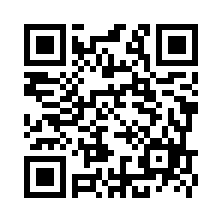 （２）上記のＱＲコードを読み取れない場合は、以下のアドレスにアクセス願います。　　　Googleフォームから下記URL（アンダーライン部分）を入力いただくようお願い致します。アクセス用URL　https://forms.gle/QtihwpEYjPRty1Qc7■アンケートの回答期限令和3年11月26日（金）までとさせていただきます。お忙しいと存じますが、調査研究の趣旨をご理解いただきご協力頂ければ幸いです。■本調査の構成メンバ－■本調査に関する問い合わせは次のアドレスにて承ります。担当：越石・平野　ba77.power.man37@gmail.com　　　　　　　　　　ご理解とご協力をお願い致します。研究代表者越石　全札幌医学技術福祉歯科専門学校　福祉部社会福祉士通信課程研究副代表者平野　啓介日本医療大学　事務局法人グループ技能実習・留学センター　研究員瀬戸　雅嗣社会福祉法人栄和会　総合施設長（北海道老人福祉施設協議会会長）研究員松本　剛一　社会福祉法人ほくろう福祉協会　理事長研究員神内　秀之介ふくしのよろずや神内商店合同会社　代表社員研究員菊池　道雄社会福祉法人はるにれの里　法人理事研究員大友　芳恵北海道医療大学　看護福祉学部/大学院看護福祉学研究会科研究員織田　なおみ札幌医学技術福祉歯科専門学校　福祉部介護福祉士科研究員米田　龍大北海道医療大学大学院 看護福祉学研究科臨床福祉学専攻 博士後期課程